  Детска Градина  „Слънце” 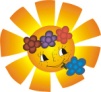 ═══════════════════════════════════6400 Димитровград, ул.„Патриарх Евтимий” №10, тел: 0391/2-49-65О  Б  Я  В  АДГ „Слънце” – гр. Димитровград ОБЯВЯВА процедура за определяне /избор/ на заявител по Схема „Училищен плод” и по Схема „Училищно мляко” за период от три учебни години: 2019/2020 г., 2020/2021 г. и 2021/2022 година.  Определяме срок за набиране на предложенията за доставка на продуктите по Схема „Училищен плод” и Схема „Училищно мляко” – не по-малък от 7 /седем/ календарни дни, считано от датата на публикуване на настоящото обявление на интернет страницата на учебното заведение -  18.04.2019 г.Краен срок за набиране на предложения за доставка на продуктите по Схема „Училищен плод” и Схема „Училищно мляко” – 30.04.2019 г. включително, до 16.30 часа.